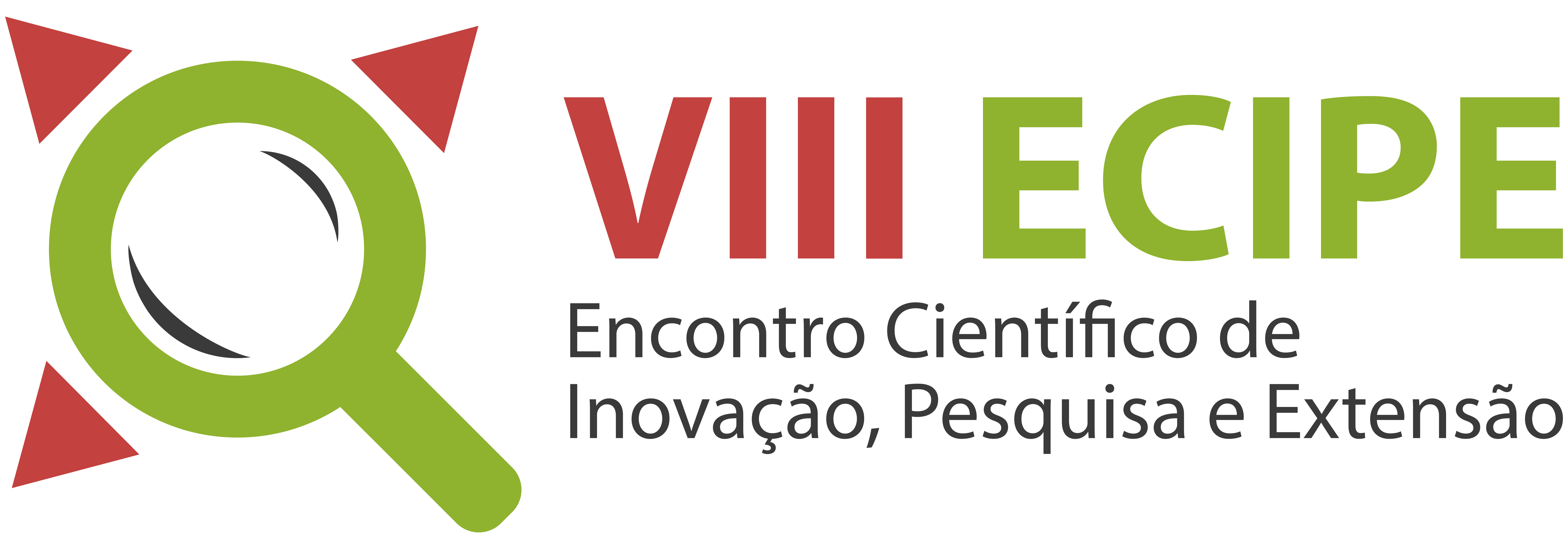 TÍTULO: SUBTÍTULO (SE HOUVER)Autores (Nome e Sobrenome) ResumoResumo do trabalho. Até 250 palavras. Parágrafo único, espaçamento simples. Deve conter introdução; objetivos; métodos; resultados e discussão; conclusão ou considerações finais.Palavras-chave: palavra 1; palavra 2; palavra 3; palavra 4. (as palavras-chave devem ser grafadas com iniciais minúscula, separadas entre si por ponto e vírgula e finalizada com ponto, alinhadas à margem esquerda sem recuo de parágrafo INTRODUÇÃOA partir da Introdução o texto deve ser redigido em fonte Arial, tamanho 12, espaçamento 1,5 e a primeira linha de cada um dos parágrafos com recuo de 1,25 cm. Todo o documento deve conter de 10 a 15 laudas. Na Introdução devem constar a delimitação do assunto tratado, os objetivos da pesquisa, método/metodologia, razões de sua elaboração e outros elementos necessários para situar o tema do trabalho. Tal seção não admitirá subdivisões. DESENVOLVIMENTO (este subtítulo pode ser mudado)O autor pode optar por intitular esse item da maneira que mais for conveniente à apresentação de seu texto. O termo “Desenvolvimento” não precisa aparecer. Podem ser feitas quantas subdivisões forem necessárias/interessantes para melhor organização da exposição. As citações devem ser apresentadas conforme a ABNT NBR 10520. Gráficos, figuras devem ser apresentadas conforme ABNT NBR 10520.CONSIDERAÇÕES FINAISAs considerações finais deverão apresentar os resultados do estudo, ou resultados esperados em caso de projetos e não deverá conter citações. REFERÊNCIAS (as referências devem ser apresentadas conforme a ABNT NBR 6023)